МДОУ «Детский сад №125»Отчет по самообразованиюВоспитателя группы № 3Гасоян Розы  Юрьевныпо теме:«Формирование представлений о правилах дорожного движения у воспитанников старшего дошкольного возраста с задержкой психического развития посредством интерактивной папки «ЛЭПБУК»Учебный год 2020-2021г.Ярославль, 2021г.АктуальностьВ Российской Федерации проблема детского дорожно-транспортного травматизма по своим масштабами имеет все признаки национальной катастрофы. Находясь на проезжей части или играя на ней, дети младшего дошкольного возраста не понимают опасности транспорта и дорог, поэтому и являются потенциальными жертвами дорожно-транспортного происшествия. Проблема обучения дошкольников безопасному участию в дорожном движении актуальна и современна, её решение помогает сформировать у детей систему знаний, осознанных навыков безопасного участия в дорожном движении, и как следствие – снижение дорожно-транспортных происшествий с участием детей. Как же помочь ребенку с задержкой психического развития соответствовать возрасту своих ушедших вперед сверстников? В связи с внедрением федерального государственного образовательного стандарта дошкольного образования (далее – ФГОС ДО) современные педагоги ищут новые подходы, идеи, способы обучения, для того чтобы соответствовать современным требованиям, предъявляемым к образованию и воспитанию дошкольников. Одним из таких средств обучения дошкольников является «Лэпбук»или, иными словами, тематическая или интерактивная папка.«Лэпбук»– это самодельная книжка-раскладушка или папка, которая состоит из множества наклеенных картинок, карманчиков, вкладок, объемных аппликаций, открывающихся дверок и окошек. Может  быть  использован  при  реализации любой из образовательных областей, обеспечивая их интеграцию. Объединяя  обучение  и  воспитание  в  целостный  образовательный процесс, «Лэпбук» дает возможность педагогу построить деятельность на основе индивидуальных  особенностей  каждого  ребенка,  создать  условия,  при которых  сам  ребенок  становится  активным  в  выборе  содержания  своего образованияТаким образом, помимо информационно-коммуникативных технологий, которые активно внедряются в образовательный процесс и замещают живое эмоциональное общение детей со взрослыми, с родителями, детей друг с другом, есть замечательное современное доступное средство обучения, способствующее взаимодействию всех участников образовательного процесса – интерактивная папка «Лэпбук».Цель: Повышение уровня сформированности представлений о правилах дорожного движения у воспитанников старшего дошкольного возраста с задержкой психического развития посредством интерактивной папки «Лэпбук».Задачи:1.Рассмотреть особенности и задачи формирования представлений о правилах дорожного движения у воспитанников старшего дошкольного возраста с задержкой психического развития.2. Раскрыть значение и особенности использования интерактивной папки «Лэпбук» в образовательном процессе воспитанников старшего дошкольного возраста с задержкой психического развития.3. Определить уровень сформированности представлений о правилах дорожного движения у воспитанников старшего дошкольного возраста с задержкой психического развития.4. Разработать комплекс занятий (непосредственной образовательной деятельности) с использованием интерактивной папки «Лэпбук» и доказать его эффективность.
ФОРМЫ РАБОТЫ:1. Знакомство с художественной литературой.2. Развлечения и досуги.3. Игры: настольные, дидактические, строительные, театрализованные, подвижные.4. Работа с родителями: консультации, беседы. 5. Работа с детьми: совместные игры, индивидуальная работа, введение игровых приёмов.6.Разработка 5 конспектов занятий (НОД)7.Изготовление интерактивной папки «Лэпбук»ОЖИДАЕМЫЕ РЕЗУЛЬТАТЫ:1. Расширение представлений детей об окружающей дорожной среде и правилах дорожного движения.2. Сформированность навыков спокойного, уверенного, культурного и безопасного поведения в дорожно-транспортной среде.3. Умения детей предвидеть опасные ситуации и обходить их.4. Повышение активности родителей и детей к обеспечению безопасности дорожного движения.Объединяя обучение и воспитание в целостный образовательный процесс, «Лэпбук» дает возможность педагогу построить деятельность на основе индивидуальных особенностей каждого ребенка, создать условия, при которых сам ребенок становится активен в выборе содержания своего образования. Ребенок дошкольного возраста неутомимый исследователь, который хочет все знать, все понять, во всем разобраться. Именно поэтому тематическая папка может стать незаменимым помощником в работе всех специалистов детского сада. «Лэпбук» в своей работе могут использовать не только воспитатели, но и узкие специалисты: логопеды, дефектологи, музыкальные руководители, инструкторы по физической культуре.В результате данной практики у детей формируются универсальные умения, такие как:- умение планировать предстоящую деятельность;- договариваться со сверстниками;- распределять обязанности;- искать нужную информацию, обобщать её, систематизировать;- самостоятельно давать объяснения на возникающие вопросы;- принимать собственные решения, опираясь на свои знания и умения;- используя устную речь, выражать свои мысли и желания.Преимущества использования «Лэпбука»:- ребенок самостоятельно собирает нужную информацию;- структурирует большой объем данных;- побуждает интерес у детей к познавательно-исследовательской деятельности;- может разнообразить занятие или совместную деятельность со взрослыми;- развивает креативность и творческое мышление;- облегчает запоминание;- объединяет детей для увлекательного и полезного занятия.«Лэпбук» - эффективное средство для привлечения и родителей к сотрудничеству. Он помогает объединить родителей и детей в ходе совместного его изготовления.Родители обеспечивают поддержку:- организационную (экскурсии, походы)- техническую (фото, видео)- информационную (сбор информации для «Лэпбука»)- мотивационную (поддерживание интереса, уверенности в успехе)«Лэпбук»– разновидность метода проекта. Создание «Лэпбука» содержит все этапы деятельности:1. Целеполагание (выбор темы).2. Разработка «Лэпбука» (составление плана).3. Выполнение (практическая часть).4. Подведение итогов.Результаты: - совершенствование у воспитанников представлений о видах транспорта;-совершенствование представлений о дороге и о дорожной разметке;-совершенствование представлений о сигналах светофора;-совершенствование представлений о правилах поведения на дороге;-совершенствование представлений воспитанников по основам безопасности дорожного движения.В качестве примера уже готовой папки я представляю «Лэпбук» на тему «Светящий светофор». Лэпбук «Светящий светофор» включает в себя 8 развивающих элементов для детей дошкольного возраста. 1.Кармашек «Загадки» – в нём собраны загадки о дорожных знаках, транспорте. 2. Кармашек «Раскраски» - дети выбирают картинку, раскрашивают, одновременно закрепляем правила дорожного движения, развиваем воображение, мелкую моторику. 3. Кармашек с игрой «Найди знак» - развиваем восприятие, закрепляем название знаков. 4. Кармашек «Дорожная разметка» - помогает закрепить знание правил дорожного движения с помощью стихов. 5. Кармашек «Виды транспорта» - помогает закреплять названия различных видов транспорта. 6. Кармашек с карточками «Продолжи предложение» - картинки с ситуациями помогают развивать навыки безопасного поведения на улицах и дорогах города, воспитывать грамотных пешеходов. 7. Кармашек «Дорожные знаки» - с раскрасками по образцу и по памяти дорожных знаков. 8. Кармашек «Пазлы» - развивает мышление, внимание, мелкую моторику, ориентацию в пространстве. При выполнении всех заданий( Светофор должен замигать).Называя правильно обозначение каждого цвета. В результате получилось очень здорово, я сама не ожидала, что мне так понравится делать «Лэпбук». Думаю, что наш первый проект про правила дорожного движения далеко не последний. Для того чтобы начать работу, я изучила методическую литературу на данную тему.1.Н.Н. Авдеева, О.Л. Князева, Р.Б. Стеркина, Основы Безопасности детей дошкольного возраста [Текст] -   М.: Просвещение, 2007– 201с.2.	Андросова В. Дошкольникам о правилах безопасности на улице //Дошкольное воспитание. №3. 1981.3. Бабкина, Н.В. Психологическое сопровождение детей с задержкой психического развития в условиях образовательной интеграции / Н.В. Бабкина // Воспитание и обучение детей с нарушениями в развитии. – 2012. – № 1. – С. 23-31.4. Бабкина, Н.В. Саморегуляция в познавательной деятельности у детей с задержкой психического развития: монография / Н.В. Бабкина. – М.: Гуманитарный издат. центр ВЛАДОС, 2016. – 143 с.5. Бабкина, Н.В. Особые образовательные потребности детей с задержкой психического развития в период начального школьного обучения / Н.В. Бабкина // Педагогика и психология образования. – 2017. – № 3. 6. Белая К.Ю., Зимонина В.Н., Кондрыкинская Л.А., Куцакова Л.В., Мерзлякова СИ.,Сахарова В.Н. Как обеспечить безопасность дошкольников [Текст] - Питер, Просвещение, 2001. – 311с7. Бордовская, Е.В. Коррекционная работа с детьми в обогащенной предметно-развивающей среде: программно-методический комплекс / Е.В. Бордовская, И.Г. Вечканова, Р.Н. Генералова; под ред. Л.Б. Баряевой. – СПб.:Каро, 2006.8. Борякова, Н.Ю. Коррекционно-развивающее обучение и воспитание дошкольников с задержкой психического развития. Теория и практика: монография / Н.Ю. Борякова. – М.: РИЦ МГГУ им. М.А. Шолохова, 2016. – 170 с.9.	Васильева Ц. Учим правила безопасности // Дошкольное воспитание. 1980. №2. С. 65-66.10.	Волков С.Ю. Пешеходы и машины. [Текст]- Омега – Пресс 2014.11.	Гаткин Е.Я. Безопасность ребенка. [Текст]-  УРАО, 2002 – 201с.12.Юркевич, В. С. Развитие начальных уровней познавательной потребности у детей [Текст] / В. С. Юркевич // Вопросы психологии. 2008 - №2«ЛЭПБУК»Светящий светофор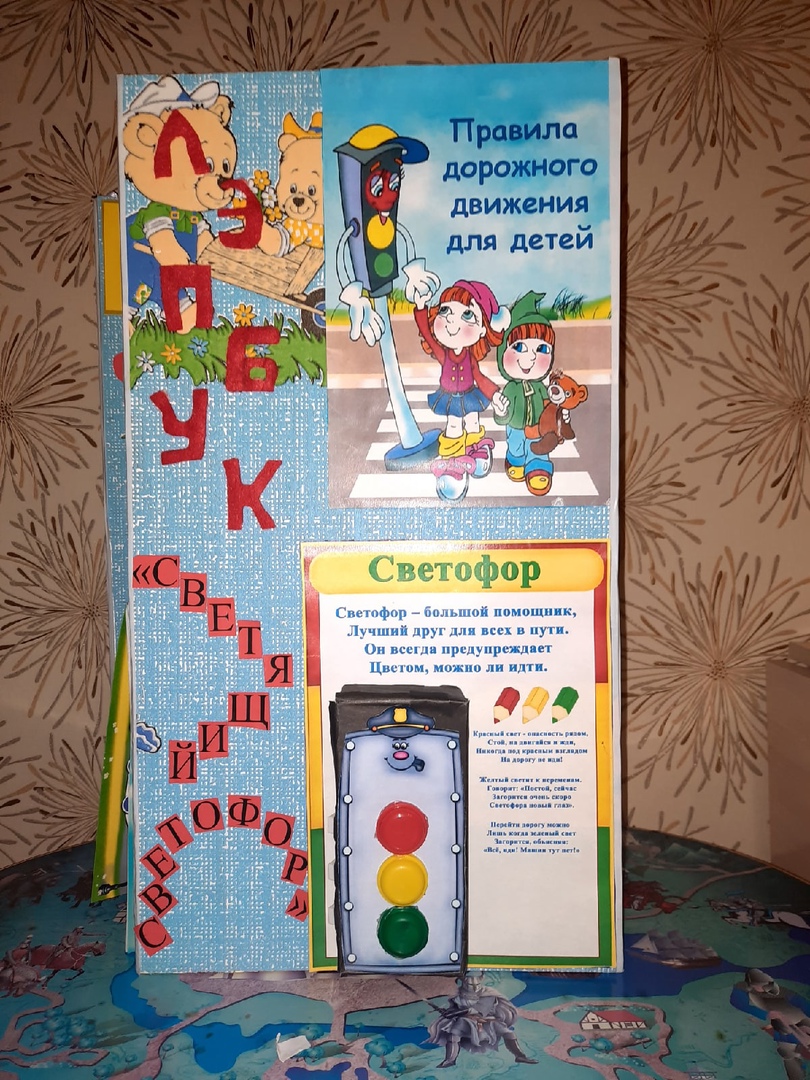 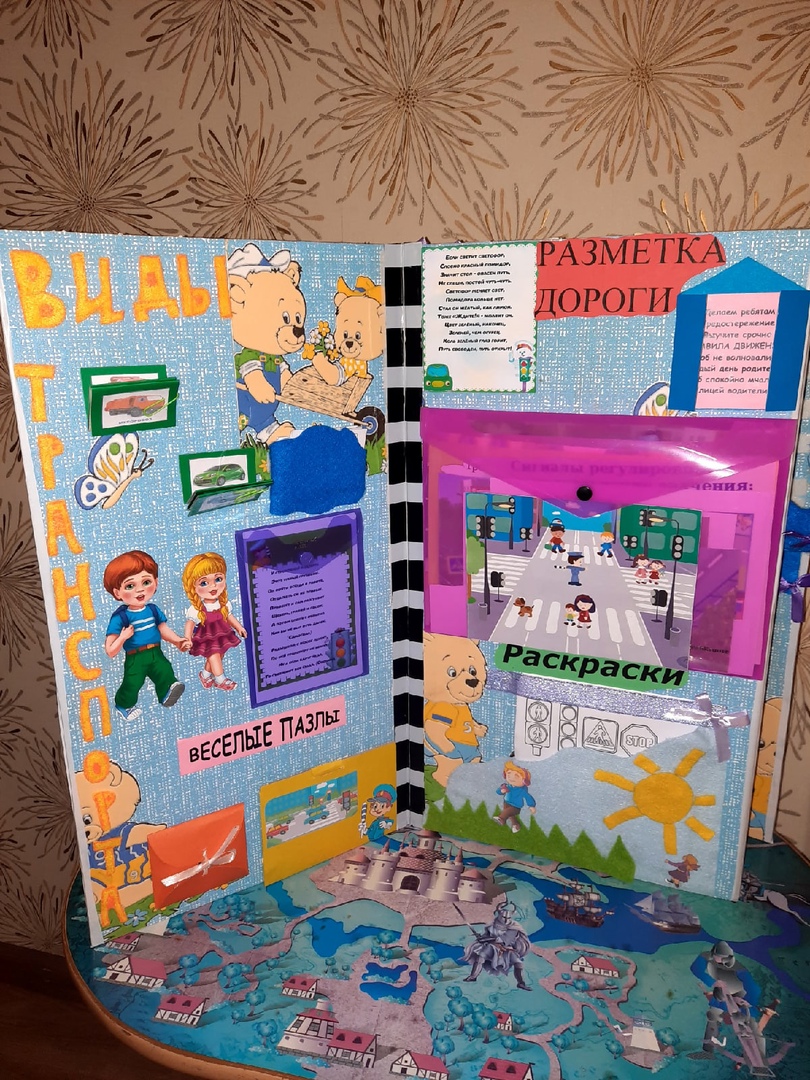 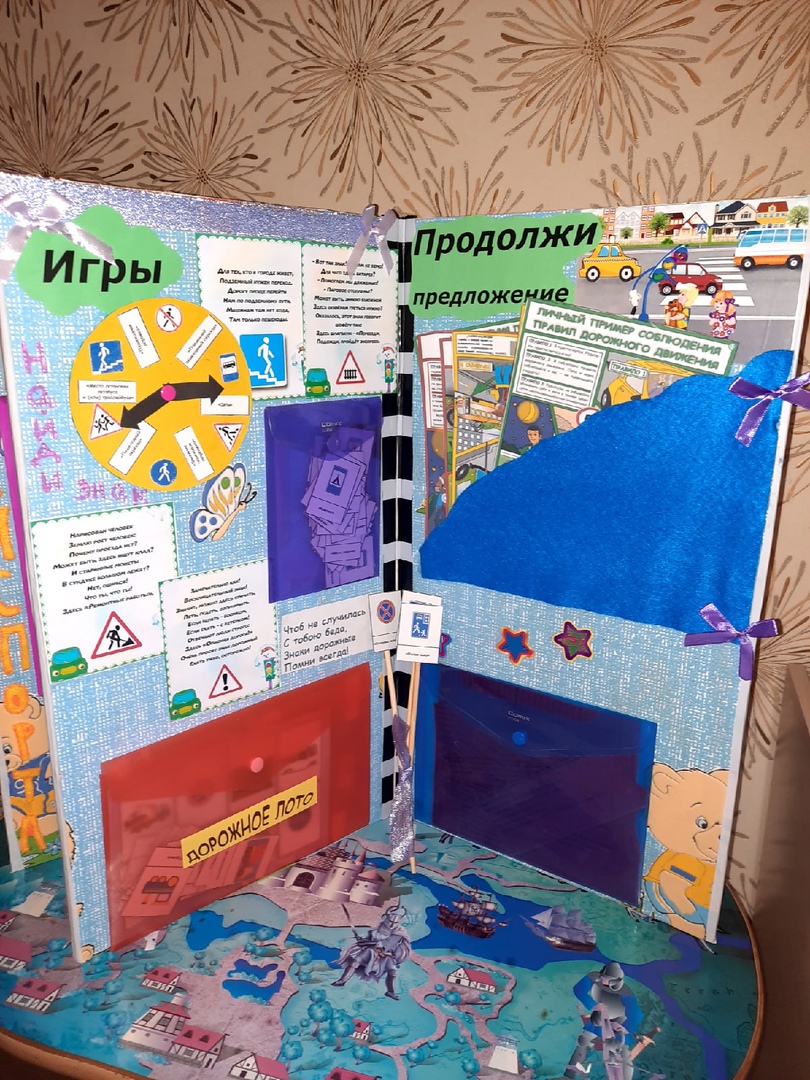 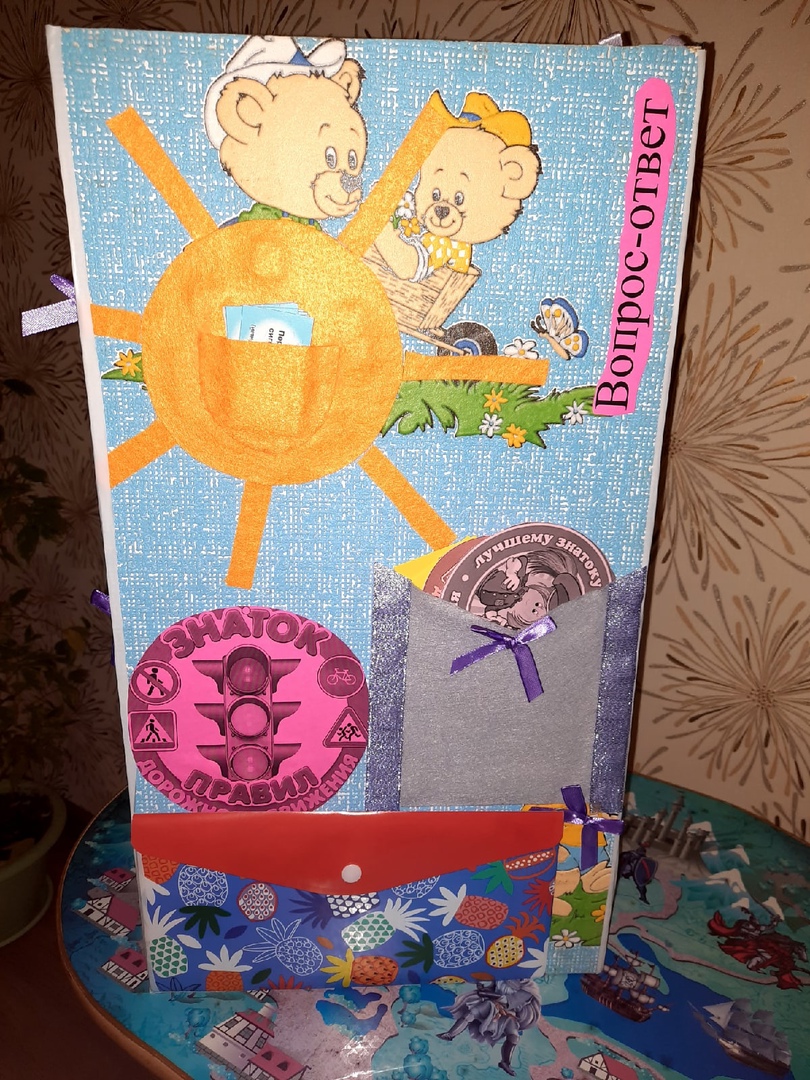 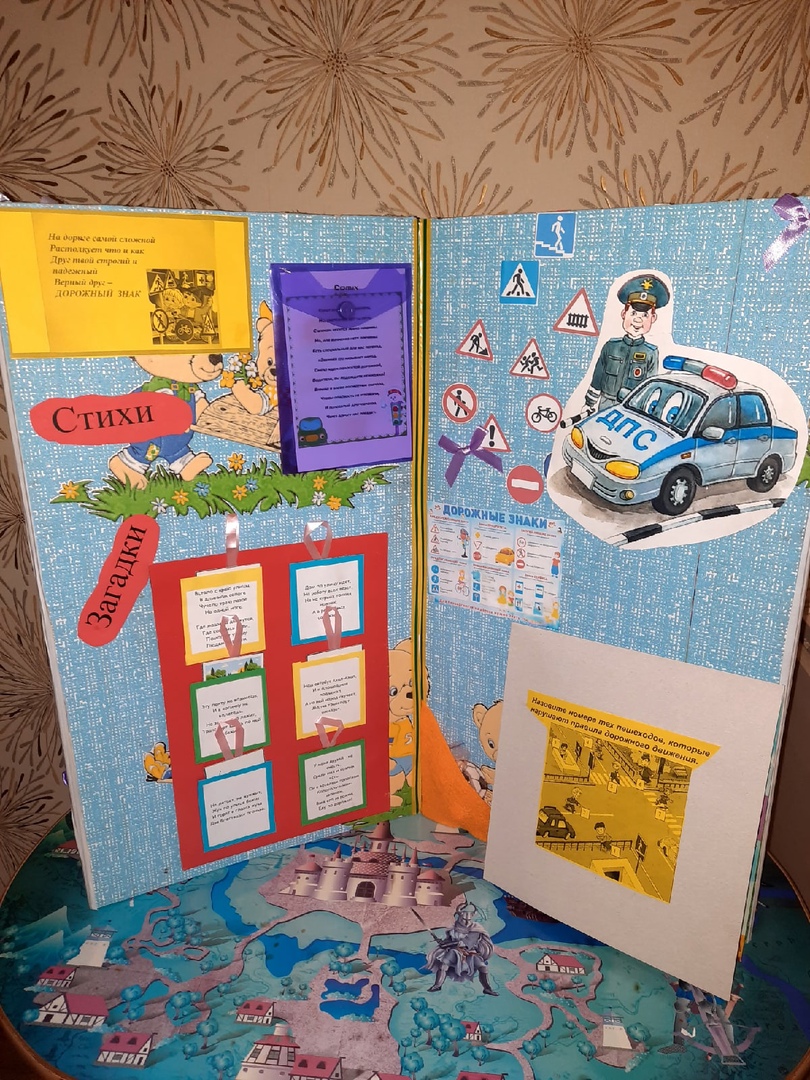 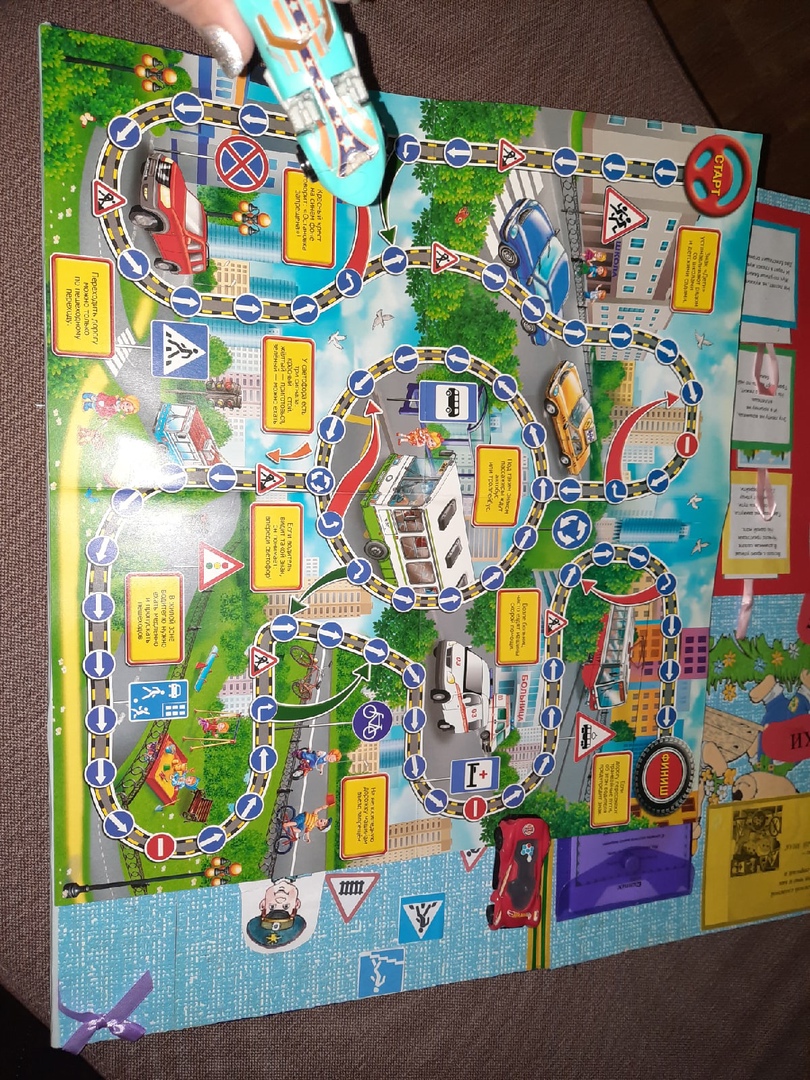 